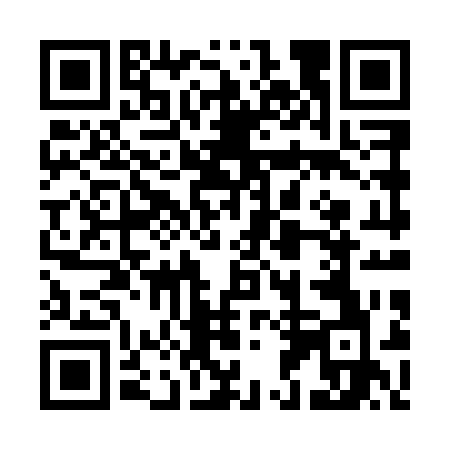 Ramadan times for Kolonia Unieck, PolandMon 11 Mar 2024 - Wed 10 Apr 2024High Latitude Method: Angle Based RulePrayer Calculation Method: Muslim World LeagueAsar Calculation Method: HanafiPrayer times provided by https://www.salahtimes.comDateDayFajrSuhurSunriseDhuhrAsrIftarMaghribIsha11Mon4:074:076:0211:493:405:375:377:2512Tue4:044:046:0011:493:415:395:397:2713Wed4:024:025:5811:493:435:415:417:2914Thu3:593:595:5511:483:445:425:427:3115Fri3:573:575:5311:483:465:445:447:3316Sat3:543:545:5111:483:475:465:467:3617Sun3:513:515:4811:473:495:485:487:3818Mon3:493:495:4611:473:505:505:507:4019Tue3:463:465:4311:473:525:515:517:4220Wed3:433:435:4111:473:535:535:537:4421Thu3:413:415:3911:463:545:555:557:4622Fri3:383:385:3611:463:565:575:577:4823Sat3:353:355:3411:463:575:595:597:5024Sun3:323:325:3111:453:596:006:007:5225Mon3:293:295:2911:454:006:026:027:5526Tue3:273:275:2711:454:016:046:047:5727Wed3:243:245:2411:444:036:066:067:5928Thu3:213:215:2211:444:046:076:078:0129Fri3:183:185:2011:444:056:096:098:0330Sat3:153:155:1711:444:076:116:118:0631Sun4:124:126:1512:435:087:137:139:081Mon4:094:096:1212:435:097:157:159:102Tue4:064:066:1012:435:117:167:169:133Wed4:034:036:0812:425:127:187:189:154Thu4:004:006:0512:425:137:207:209:185Fri3:573:576:0312:425:157:227:229:206Sat3:543:546:0112:425:167:237:239:227Sun3:513:515:5812:415:177:257:259:258Mon3:473:475:5612:415:187:277:279:279Tue3:443:445:5412:415:207:297:299:3010Wed3:413:415:5112:405:217:317:319:33